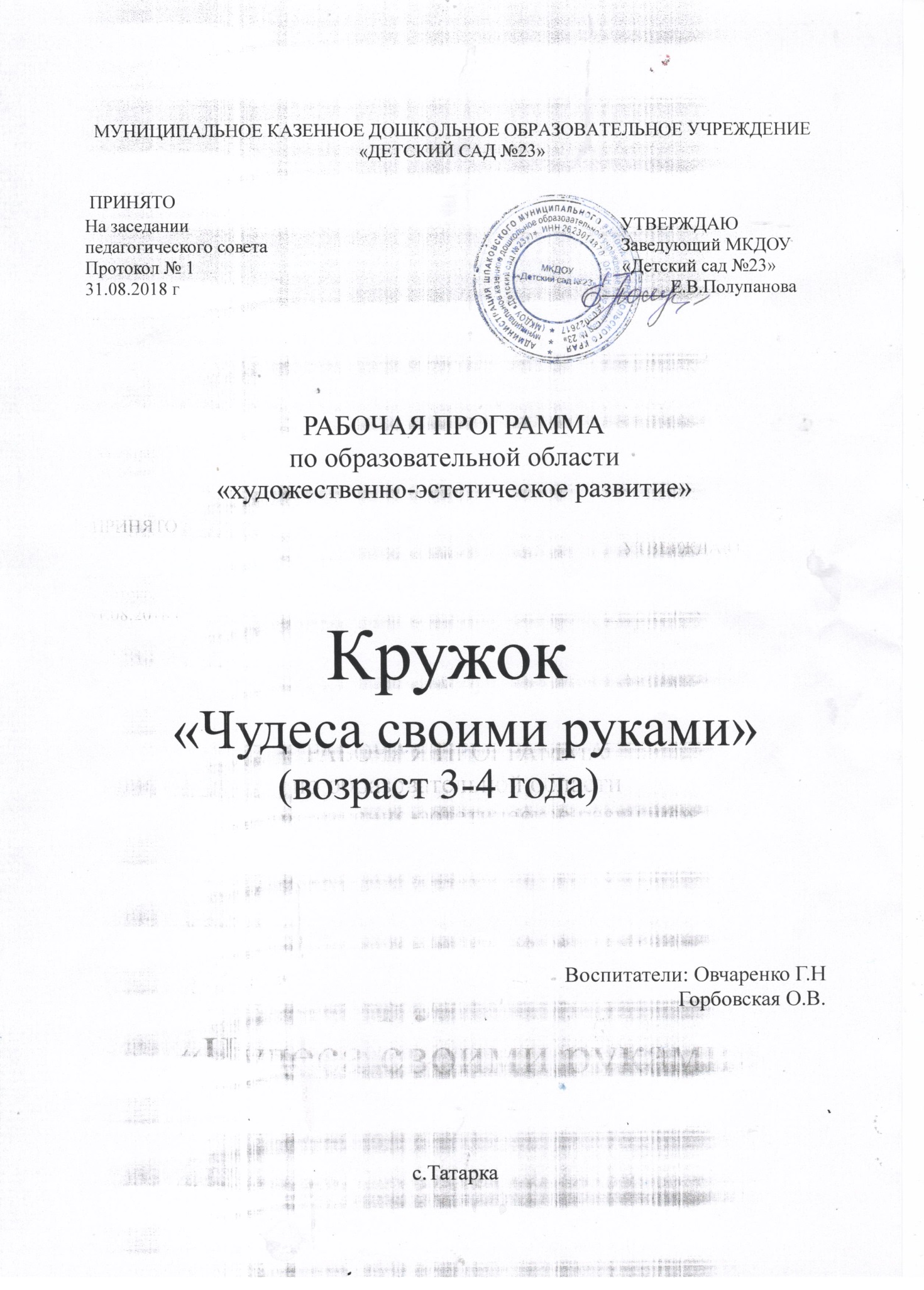 Кружок «Чудеса своими руками» для детей 3–4 лет.Воспитатели: Овчаренко Г.Н. 
                          Горбовская О.В.Кружок «Чудеса своими руками» для детей 3–4 лет.Кружок «Чудеса своими руками».Нетрадиционные способы рисования.«Истоки способностей и дарований детей – на кончиках их пальцев. Чем больше уверенности и изобретательности в движениях детской руки, чем тоньше взаимодействие руки с орудием труда, тем ярче творческая стихия детского разума.»Василий Александрович Сухомлинский.Дети любят, чего же тут скрывать,Очень любят рисовать.Наш девиз: Рисуем, играем, детей развиваем!Вместе гуляем, вместе играем, учимся вместе и отдыхаем!Пояснительная записка.Работа кружка «Чудеса своими руками» нацелена на общее развитие ребёнка и содержит задания различных видов нетрадиционного рисования с различными материалами.Виды нетрадиционного рисования:Вместо кисточки рука.Печатанье пальчиками.Рисование штампом.Рисование способом тычка.Рисование пластилином.Рисование ватными палочками, поролоном, мятой бумагой.Рисование трафаретом.Цель кружка:- формирование у детей младшего дошкольного возраста художественно творческих способностей через творческие задания с использованием в работе интересной и необычной изобразительной техники, неизвестного материала;- Развивать потребность к созданию нового, необычного продукта творческой деятельности.Обучение проводится один раза в неделю, во второй половине дня - на коллективных занятиях и по подгруппам (10-12 человек, возраст детей 3-4 года. Время проведения 10 -15 минутНа занятиях кружка «Чудеса своими руками», осуществляется индивидуальный подход, построенный с учётом качества восприятия, связанный с развитием технических умений и навыков, эмоциональной отзывчивости каждого ребёнка на предложенное задание. Руководствуясь личностно - ориентированным подходом в воспитании творчески активной личности ребёнка, на занятиях предусматривается решение следующих задач:Задачи:ОБРАЗОВАТЕЛЬНЫЕ:- Знакомить детей различными видами изобразительной деятельности, многообразием художественных материалов и приёмами работы с ними, закреплять приобретённые умения и навыки и показывать детям широту их возможного применения.- Закреплять и обогащать знания детей о разных видах художественного творчества.ВОСПИТАТЕЛЬНЫЕ:- Воспитывать трудолюбие и желание добиваться успеха собственным трудом.- Воспитывать внимание, аккуратность, целеустремлённость, творческуюсамореализацию;РАЗВИВАЮЩИЕ:- Развивать художественный вкус, фантазию, изобретательность, пространственное воображение;- Развивать желание экспериментировать, проявляя яркие познавательные чувства: удивление, сомнение, радость от узнавания нового.Работа кружка имеет большое воспитательное значение. У детей развивается чувство коллективизма, ответственности и гордости за свой труд, уважение к труду других.Работа кружка по нетрадиционному способу рисования «Волшебные пальчики» - прекрасное средство развития конструкторского мышления детей. Дети, видя готовые рисунки, сравнивают их, находят достоинства и недостатки, критически подходят к своей работе, у них вырабатывается аналитический ум. Особенно важно, что дети познают значимость своего труда, его полезность для окружающих. На каждом занятии должны решаться задачи общеобразовательного и воспитательного характера, сообщаться сведения о материалах и инструментах. Для практической работы отводится большая часть времени.Цель будет достигнута, если ребенок на занятии займет позицию: «Я хочу это сделать. Сам. Я уже делал что-то похожее, не надо мне помогать, я попробую догадаться».Занятия строятся по принципу «от действия по образцу - к самостоятельному творческому поиску» Более сложные работы выполняются по методу прямого показа, пока прием не будет надежно усвоен.В задачу руководителя входит не столько помочь ребенку в осознании или изготовлении, сколько создать условия, при которых его потенциал будет использован полностью. Рисунки, нарисованные руками детей, могут стать хорошим подарком и принести радость друзьям, родным и самому ребенку.План работы:Рисование пальчиками.«Ягодки на полянке».«Цветочная полянка».«Листопад».«Дождик – дождик кап, кап, кап….».Коллективная работа «В мире прекрасного».Рисование ладошками.«Солнышко».«Медузы».«Ёжик».«Лесная полянка».Коллективная работа «Золотая осень»Рисование штампами.«Мой веселый, звонкий мяч…».«Гусеница на прогулке».«Рыбки плавают в водичке».«Цветочки для мамы».Рисование мятой бумагой.«Белый снег пушистый в воздухе кружится….».«Снеговик».«Снежинки».«Ёлочка нарядная в гости к нам пришла».Рисование тычком.«Цыплёнок».«Курочка и цыплятки».«Гусеница».«Деревенька».Рисование коллективной работы «Следы на снегу».Рисование пластилином.«Кошечка».«Собачка».«Медвежонок».«Лисичка».Рисование ватными палочками.«Букет для мамы».«Вазочка для цветов».«Первые листочки».«Зелёная травка».Коллективная работа «Первоцветы».Рисование трафаретом.«Животные: дикие, домашние».«Овощи».«Фрукты».«Транспорт».Закрепление пройденных способов нетрадиционного рисования.«Весенний букет» (рисование мятой бумагой).«Моя любимая игрушка» (рисование пластилином).«Веселый, весенний дождик» (рисование пальчиками).Коллективная работа «Весенний лес» (рисование ладошками и пальчиками).